Acceso (acceso.ku.edu)Unidad 2, AlmanaqueLa música de Rosalía y el flamenco gitanoROSALÍA - MALAMENTE (Cap.1: Augurio)Letra de la canción:Ese cristalito rotoYo sentí como crujía (Hm)Antes de caerse al sueloYa sabía que se rompía (Uh)Está parpadeandoLa luz del descansillo(Hm) Una voz en la escaleraAlguien cruzando el pasilloMalamente (Eso e’, así si)Malamente (¡Tra, tra!)Mal, mu' mal, mu' mal, mu' mal, mu' mal (Mira)Malamente (Ah-ah-ah-ah: hm)(Toma que toma, vámono’)Está en la mente (Eso e’, ¡illo!)(Ay) MalamenteMal, mu' mal, mu' mal, mu' mal, mu' mal (No)Malamente (Uh)Se ha puesto la noche raraHan salio' luna y estrellas (Eh)Me lo dijo esa gitana (Qué?)Mejor no salir a verla (No)Sueño que estoy andandoPor un puente y que la acera (Mira, mira, mira, mira)Cuanto más quiero cruzarlo (Va)Más se mueve y tambaleaMalamente (Eso e’, así si)Malamente (¡Tra, tra!)Mal, mu' mal, mu' mal, mu' mal, mu' mal (Mira)Malamente (Ah-ah-ah-ah: hm)(Toma que toma, vámono’)Está en la mente (Eso e’, ¡illo!)(Ay) MalamenteMal, mu' mal, mu' mal, mu' mal, mu' mal (No)Malamente (Uh)Aunque no esté bonitaLa noche, undivé (Hm-hm)Voy a salir pa' la calleEn la manita los aros brillandoEn mi piel los corales (Hmph)Me protejan y me salven (Hmph)Me iluminen y me guarden (Hmph)Y por delante (Hm)No voy a perder ni un minuto en volver a pensarte (Hmm)Malamente (Eso e’, así si)Malamente (¡Tra, tra!)Mal, mu' mal, mu' mal, mu' mal, mu' mal (Mira)Malamente (Ah-ah-ah-ah: hm)(Toma que toma, vámono’)Está en la mente (Eso e’, ¡illo!)(Ay) MalamenteMal, mu' mal, mu' mal, mu' mal, mu' mal (illo)Malamente (Ah-ah-ah-ah: hm)(Toma que toma)Es pa’ la mente (illo)Ah, malamente (¡Tra, tra!)Mal, mu' mal, mu' mal, mu' mal, mu' mal (vámono’)Malamente (Ah-ah-ah-ah: hm)(Toma que toma, vámono’)Está en la mente (Eso e’, ¡illo!)(Ay) MalamenteMal, mu' mal, mu' mal, mu' mal, mu' malMalamenteThis work is licensed under a 
Creative Commons Attribution-NonCommercial 4.0 International License.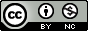 